Конспект ООД в старшей разновозрастной группе по художественно-эстетическому воспитанию с использованием здоровье сберегающих технологий «Мы растём здоровыми!»Подготовили и провели: музыкальный руководитель Абдуллаева М.В., воспитатель Шиян Н.С.Март 2023г.Цель: формировать начальные представления о здоровом образе жизни.Образовательные задачи: приобщать детей к историко-культурному наследию, музыкальной культуре русского народа; познакомить с народными традициями и обычаями в области здоровье сбережения. Развивающие задачи: развивать слуховое восприятие, развивать умение выразительно и ритмично двигаться в соответствии с характером музыки, передавая в танце эмоционально-образное содержание; совершенствовать навыки игры на народных инструментах; развивать творческую активность детей в доступных видах музыкально-исполнительской деятельности.Воспитательные задачи: воспитывать эмоциональную отзывчивость в процессе слушания и исполнения музыкальных произведений; активность, самостоятельность; прививать любовь к Родине.Ход ООД:Воспитатель (в групповой комнате беседует с детьми):Ребята, что нужно делать для того, чтобы быть здоровыми?(Ответы детей: заниматься спортом, закаляться, есть овощи, фрукты).А вы знаете, что в старину люди делали для того, чтобы быть здоровыми? (Дети отвечают). А хотите узнать? (Дети: «Да!»)Тогда предлагаю вам совершить марш бросок в музыкальный зал, где нас уже дожидается Марина Владимировна!Дети идут по коридору, демонстрируя различные виды ходьбы и бега, ориентируясь по мнемо карточкам, расположенным по направлению движения.Музыкальный руководитель встречает детей веселой музыкой.Музыкальный руководитель:Издавна здоровье начиналось с хорошего настроения. Вот вы, когда встречаетесь, что говорите друг другу?(Ответ детей: Здравствуйте.)«Здравствуйте». Вслушайтесь в это слово. Что мы желаем друг другу?(Ответы детей).А когда мы поём, еще и укрепляются наши лёгкие.Давайте ещё раз пожелаем всем здоровья и споём: «Здравствуйте».(Дети поют под сопровождение фортепиано).Дети так же вспоминают валеологическую распевку «Здравствуйте!»Музыкальный руководитель:Я вижу, какие вы пришли нарядные! А из какой ткани сшиты ваши костюмы? (Ответы детей).Ребята, существует много разновидностей ткани, но, в старину люди носили одежду только из натуральных тканей, взгляните (показ слайдов). Одежда из таких тканей не только красивая, но и удобная, в ней легко, а тело как будто дышит. К натуральным видам ткани относится ситец, который ткут в нашей стране на фабрике города Иваново (показ слайдов).Воспитатель: А теперь посмотрите на стол, что вы здесь видите? (На столе лежит деревянная и металлическая посуда). (Ответы детей).Выберите, пожалуйста, те ложки, какими пользуются сейчас, в наше время? (Дети выбирают металлические ложки). Потрогайте из чего они? (Ответы детей).Музыкальный руководитель:А эти ложки из чего? (Показывает на деревянные ложки). (Ответы детей).В старину люди пользовались только деревянной посудой. Взгляните. (Показ слайдов).Такая посуда не только безопасна, но и полезна. Даже продукты в ней долго не портятся. А деревянные ложки украшали росписью, выжиганием, вырезанием. И пока родители украшали ложки, давали поиграть их маленьким детям. Так, услышав стук ложки об ложку, и появилась игра на них. А вы хотите поиграть? Ну-ка, (имя ребёнка), поиграй и за мною повторяй! (Дети разбирают деревянные ложки, повторяют ритмический рисунок, предложенный музыкальным руководителем).Ритмические упражнения очень полезны, они укрепляют сердце. А вы хотите все вместе поиграть? (Ответы детей).Исполняется речевая «Игра с ложками».Музыкальный руководитель:Пусть стол ваш будет полная чаша, ну, а ложка-кормилица наша!Воспитатель: Для того чтобы быть здоровыми надо кушать. Что вы любите? (Ответы детей).А вот в старину не было таких продуктов, как чипсы, чупа-чупсы. Потому что люди вели натуральное хозяйство, и в каждой семье была кормилица - корова. Взгляните. (Показ слайдов). А что корова даёт? (Ответы детей).А что можно из молока делать? (Ответы детей).В магазине много продаётся молочной продукции в баночках, бутылочках. А что потом с пустыми баночками делать? (Ответы детей).Да, можно сделать из них поделки. Что вы здесь видите? (На столе разложена крупа, разноцветные ленточки, вырезанные из самоклеящейся бумаги фигурки).Что можно из всего этого сделать? (Ответы детей).После изготовления звучащих игрушек музыкальный руководительпредлагает детям поиграть на них под русскую народную мелодию «Во саду ли, в огороде» - импровизация на звучащих предметах.Музыкальный руководитель:Ребята, у нас получился замечательный оркестр! Такие игрушки можно сделать и друзьям, и создавать всем хорошее настроение, ведь вы уже знаете, что хорошее настроение - залог здоровья!Воспитатель: Ребята, а как вы думаете, где в старину люди брали воду? (Ответы детей).Отгадайте загадку: Три братца за водой идут. Двое в речке купаются, а один на берегу дожидается? (Ответы детей).А вот и отгадка (Показ слайдов).Музыкальный руководитель:Предлагаю надеть коромысла. (Девочки пробуют надеть коромысла, взрослые помогают им).Посмотрите, какая ровная, красивая осанка. Коромысло не даёт спине согнуться, укрепляет мышцы спины. Девочки, а вы любите танцевать?  Тогда вставайте в круг.Исполняется импровизационный хоровод с коромыслами под русскую народную песню «Пошла млада за водой» - девочки.  Музыкальный руководитель:Смотрите, девчата, кажется, наши мальчики расстроились. Но за водой на Дону по традиции ходили женщины. Как же быть? (Ответы детей).Воспитатель: Мальчикам можно взять гимнастические палки и использовать их для укрепления мышц спины. (Под музыку мальчики выполняют упражнение с гимнастической палкой).Музыкальный руководитель:Для того, чтоб расслабить уставшие мышцы спины, можно сделать массаж.(На магнитной доске расположены карточки, определяющие название игрового массажа, дети выбирают карточку и соответственно выполняют массаж).Проводится массаж спины.Музыкальный руководитель:И, конечно, чтоб быть всегда бодрым, здоровым, важно отдыхать, расслабляться.Релаксация (с применением светомузыки).  Рефлексия.Воспитатель: Итак, ребята, что же делали люди в старину, чтобы быть здоровыми? (Ответы детей).Музыкальный руководитель:Вы сегодня много узнали о том, как бережно относились наши предки к своему здоровью, научились некоторым упражнениям. Желаю быть здоровыми и всегда сохранять хорошее настроение! Давайте попрощаемся.Дети исполняют песню- прощание «До свидания».   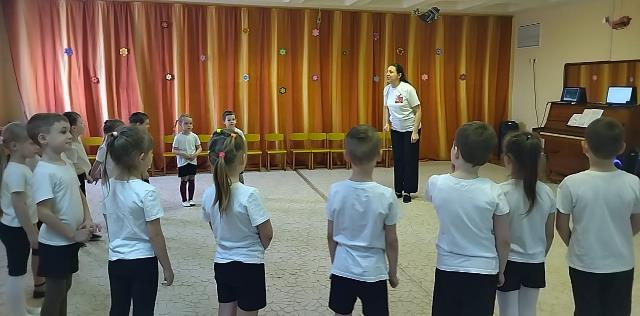 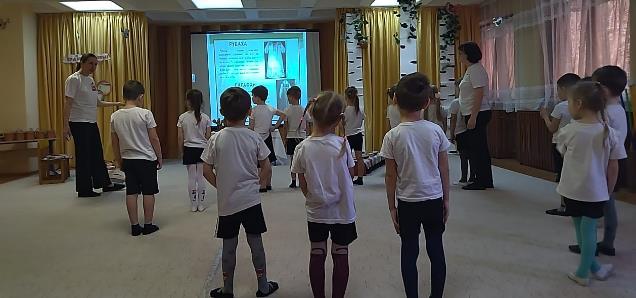 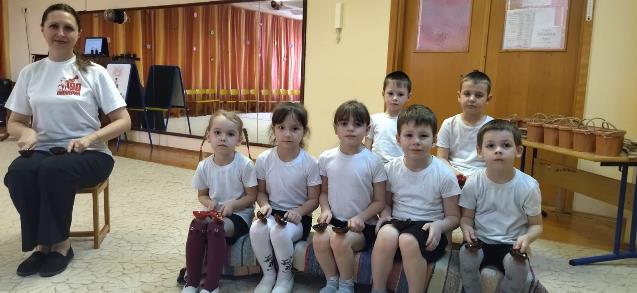 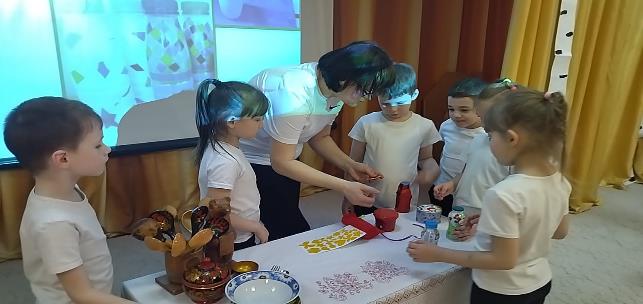 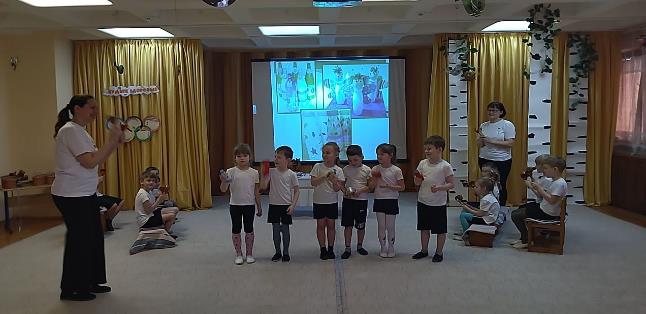 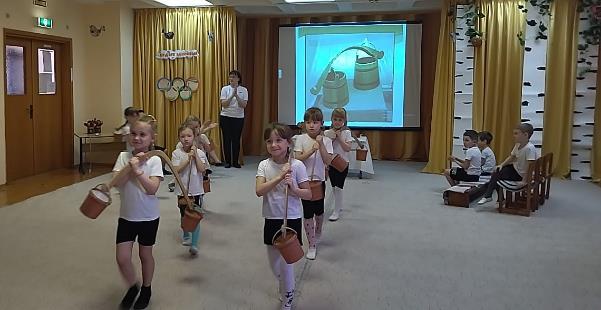 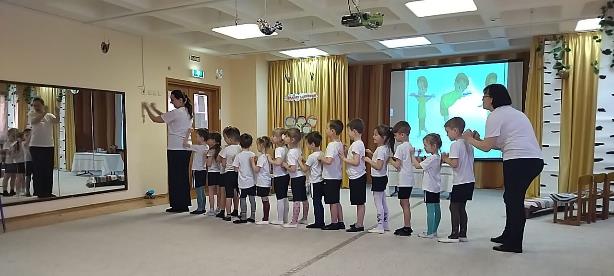 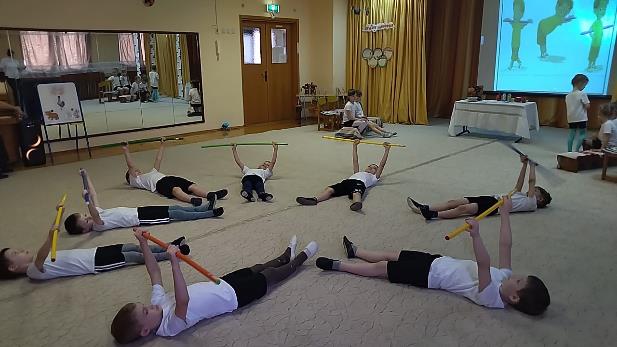 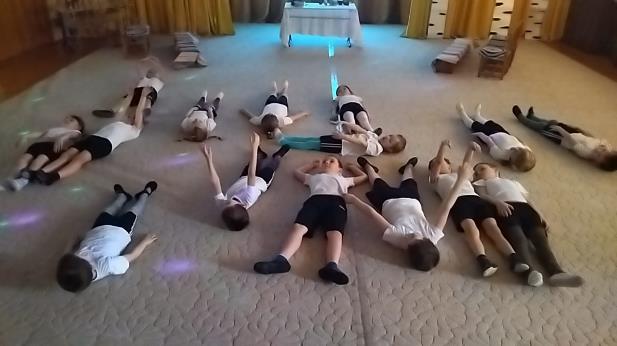 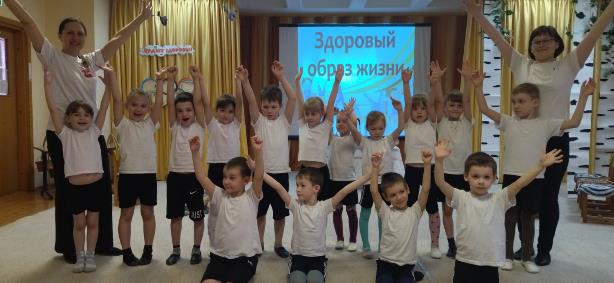 